Załącznik nr 3 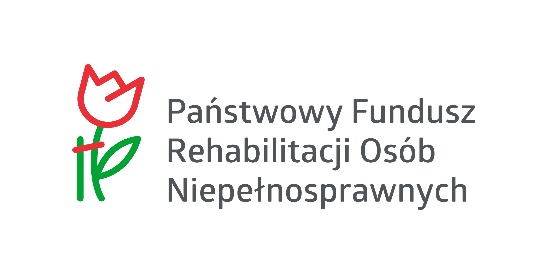 do ramowego wzoru umowySPRAWOZDANIEz realizacji zadania w ramach programu 
pn. „Centra informacyjno-doradcze dla osób z niepełnosprawnością”Sprawozdanie dotyczy działań zrealizowanych i kosztów poniesionych w okresie: od dnia ..................... roku do dnia ..................... roku (należy wpisać dzień, miesiąc, rok).Sprawozdanie należy wypełnić komputerowo.Należy wypełnić poszczególne punkty sprawozdania lub wpisać „nie dotyczy”.Każda strona sprawozdania musi być ponumerowana i parafowana przez Zleceniobiorcę.Sprawozdanie składa się osobiście lub przesyła przesyłką poleconą na adres PFRON w terminie określonym w umowie (w przypadku sprawozdań składanych drogą pocztową, decyduje data stempla pocztowego).Zleceniobiorca zobowiązany jest do załączenia sprawozdania w formie papierowej oraz w wersji elektronicznej.Nazwa i adres ZleceniobiorcySyntetyczny opis realizacji zadania w okresie sprawozdawczymUwaga! w sprawozdaniu informacje należy podać narastająco.Informacja na temat działań zrealizowanych w okresie sprawozdawczymUwaga! Poniższą tabelę należy powielić odpowiednio do liczby działań  Informacja na temat osiągniętych rezultatówUwaga! Poniższą tabelę należy powielić odpowiednio do liczby działań  Beneficjenci ostateczni zadaniaUwagi mogące mieć znaczenie przy ocenie części merytorycznej sprawozdaniaInformacje ogólneUwaga! w sprawozdaniu  informacje należy podać narastająco.Informacja nt. realizacji kosztów zaplanowanych we wniosku Proszę wypełnić załącznik do Sprawozdania z realizacji zadania w ramach programu pn. "Centra informacyjno-doradcze dla osób z niepełnosprawnością" – Zestawienie kosztów realizacji zadania (KOSZTY POŚREDNIE rozliczane ryczałtem).Uwagi mogące mieć znaczenie przy ocenie realizacji budżetu zadaniaOświadczam, że:od daty zawarcia umowy nie zmienił się status prawny Zleceniobiorcy;wszystkie podane w niniejszym sprawozdaniu informacje są zgodne z aktualnym stanem prawnym i faktycznym;zamówienia na dostawy, usługi i roboty budowlane ze środków finansowych PFRON, zostały dokonane zgodnie z przepisami ustawy Prawo zamówień publicznych;wszystkie kwoty wymienione w zestawieniu kosztów realizacji zadania (załącznik do sprawozdania) zostały faktycznie poniesione; wszelkie płatności publiczno-prawne wynikające z odrębnych przepisów, związane z przedstawionymi w rozliczeniu dowodami księgowymi zostały opłacone;przedstawione w zestawieniu dowody księgowe zostały sprawdzone pod względem merytorycznym i formalno-rachunkowym;przyjęto do ewidencji uzyskane środki trwałe i inne składniki majątku, zgodnie z obowiązującymi przepisami;dowody księgowe dokumentujące zdarzenia dotyczące realizacji zadania, zostały opatrzone wymaganymi klauzulami;koszty przedstawione w sprawozdaniu nie zostały dofinansowane ze środków PFRON w ramach innego zadania (w tym z samorządu województwa lub z samorządu powiatowego) ani w ramach innych zadań finansowanych ze środków publicznych;koszty wynagrodzeń osób z niepełnosprawnością zatrudnionych do realizacji zadania zostały podane z uwzględnieniem zasady, iż za kwalifikowalną uznaje się kwotę wynagrodzenia pomniejszoną o miesięczne dofinansowanie do wynagrodzenia tego pracownika uzyskane przez Wnioskodawcę w ramach art. 26a ustawy o rehabilitacji zawodowej i społecznej oraz zatrudnianiu osób niepełnosprawnych – dotyczy Zleceniobiorców, którzy zatrudniają osoby z niepełnosprawnością do realizacji zadania;koszty w ramach zadania poniesione zostały zgodnie z zasadą konkurencyjności – dotyczy Zleceniobiorców, którzy nie są zobowiązani do stosowania przepisów ustawy Prawo zamówień publicznych;wersja papierowa sprawozdania jest identyczna z załączoną wersją elektroniczną.Dane osoby upoważnionej do składania dodatkowych wyjaśnień w sprawie informacji zawartych w sprawozdaniuPodpisy osób upoważnionych do reprezentacji Zleceniobiorcy i zaciągania zobowiązań finansowychCzęść I sprawozdania: Dane i informacje o ZleceniobiorcyPełna nazwa (zgodna z aktualnym wypisem z rejestru sądowego)MiejscowośćKod pocztowyUlicaNr posesjiGminaPowiatWojewództwoNr telefonu stacjonarnegoNr telefonu komórkowegoE-mailNr i data umowy zawartej z PFRONCzęść II sprawozdania: Sprawozdanie merytoryczneNazwa działania (na podstawie wniosku):Termin realizacji działania:od …………………………………… do ………………………………………Opis realizacji działania:Nazwa działania (na podstawie wniosku):Wartość zaplanowana:Wartość osiągnięta:Beneficjenci ostateczni zadaniaRazem1) Liczba osób z niepełnosprawnością, które zostały objęte wsparciem:Dzieci i młodzież z niepełnosprawnością posiadające orzeczenie o niepełnosprawności:Dzieci i młodzież posiadające znaczny stopień niepełnosprawności:Dzieci i młodzież posiadające umiarkowany stopień niepełnosprawności:Dzieci i młodzież posiadające lekki stopień niepełnosprawności:Dorosłe osoby z niepełnosprawnością posiadające znaczny stopień niepełnosprawności:Dorosłe osoby z niepełnosprawnością posiadające umiarkowany stopień niepełnosprawnościDorosłe osoby z niepełnosprawnością posiadające lekki stopień niepełnosprawności2) Inne osoby, które zostały objęte wsparciemCzłonkowie rodzin/opiekunowie osób z niepełnosprawnością, posiadających orzeczenie o niepełnosprawności:Członkowie rodzin/opiekunowie osób z niepełnosprawnością, posiadających znaczny stopień niepełnosprawności:Członkowie rodzin/opiekunowie osób z niepełnosprawnością, posiadających umiarkowany stopień niepełnosprawności:Członkowie rodzin/opiekunowie osób z niepełnosprawnością, posiadających lekki stopień niepełnosprawności:ŁĄCZNIE BENEFICJENCI OSTATECZNI ZADANIA (1+2):Część III sprawozdania: Sprawozdanie finansoweA.Całkowite koszty zadania (koszty kwalifikowalne oraz koszty, które zgodnie z warunkami kwalifikowalności kosztów nie mogą zostać wykazane w budżecie zadania):złsłownie złotychB.Koszty realizacji zadania w obszarze kosztów kwalifikowalnych:złsłownie złotychC.Kwota przekazana przez PFRONzłsłownie złotychD.Kwota środków PFRON wykorzystana na realizację projektuzłsłownie złotychD.1w tym (z „D.”) koszty bieżącezłsłownie złotychD.2w tym (z „D.”) koszty inwestycyjnezłsłownie złotychE.Kwota dofinansowania zwrócona na rachunek bankowy PFRON (środki niewykorzystane – o ile dotyczy)złsłownie złotychData zwrotu środków (dzień, miesiąc, rok)F.Kwota odsetek bankowych powstałych na rachunku bankowym Zleceniobiorcy wydzielonym dla środków otrzymywanych z PFRON, zwrócona na rachunek bankowy PFRON (o ile dotyczy)złsłownie złotychData zwrotu środków (dzień, miesiąc, rok)G.Jako personel administracyjny i/lub merytoryczny zadania zatrudnione zostały także osoby z niepełnosprawnością (przy właściwej odpowiedzi należy wstawić znak „X”)Tak:Nie:Imię i nazwiskoNumer telefonuAdres e-mailData, pieczątka imiennaData, pieczątka imienna